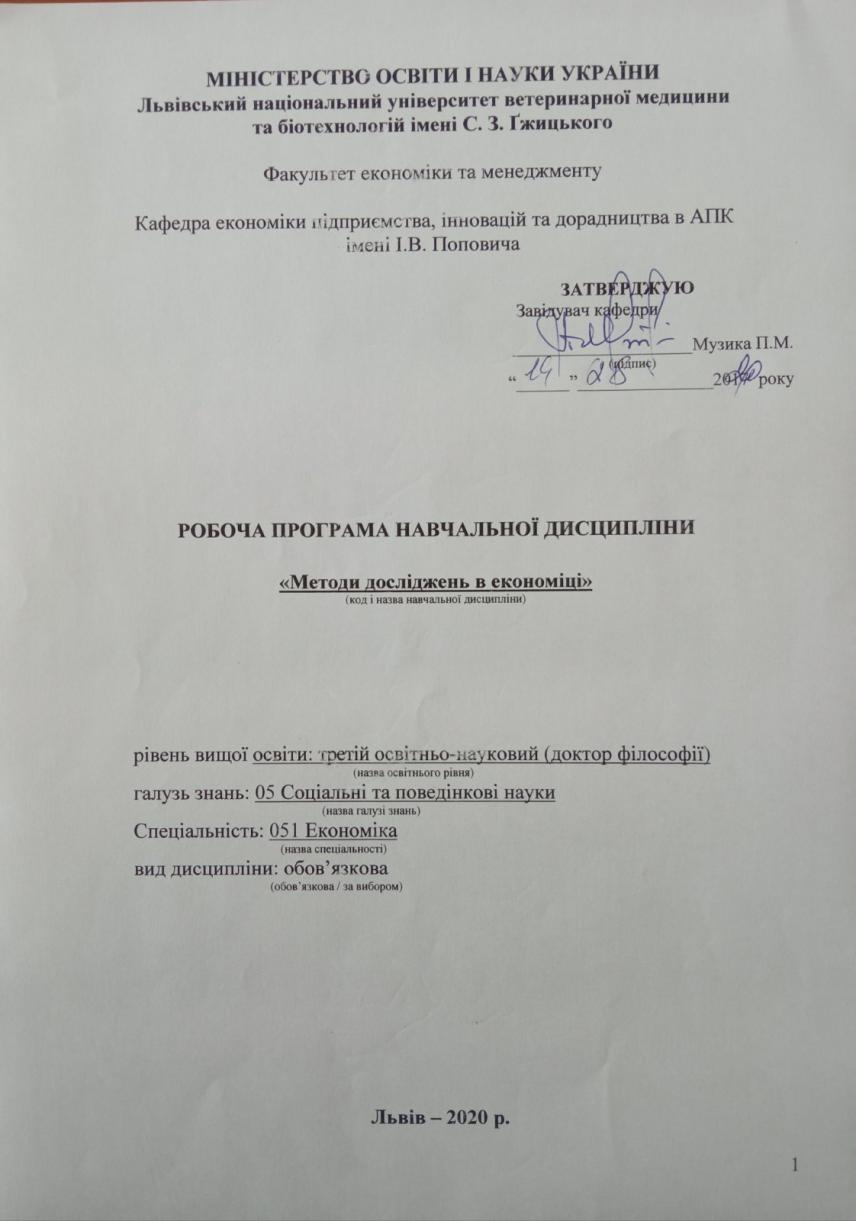 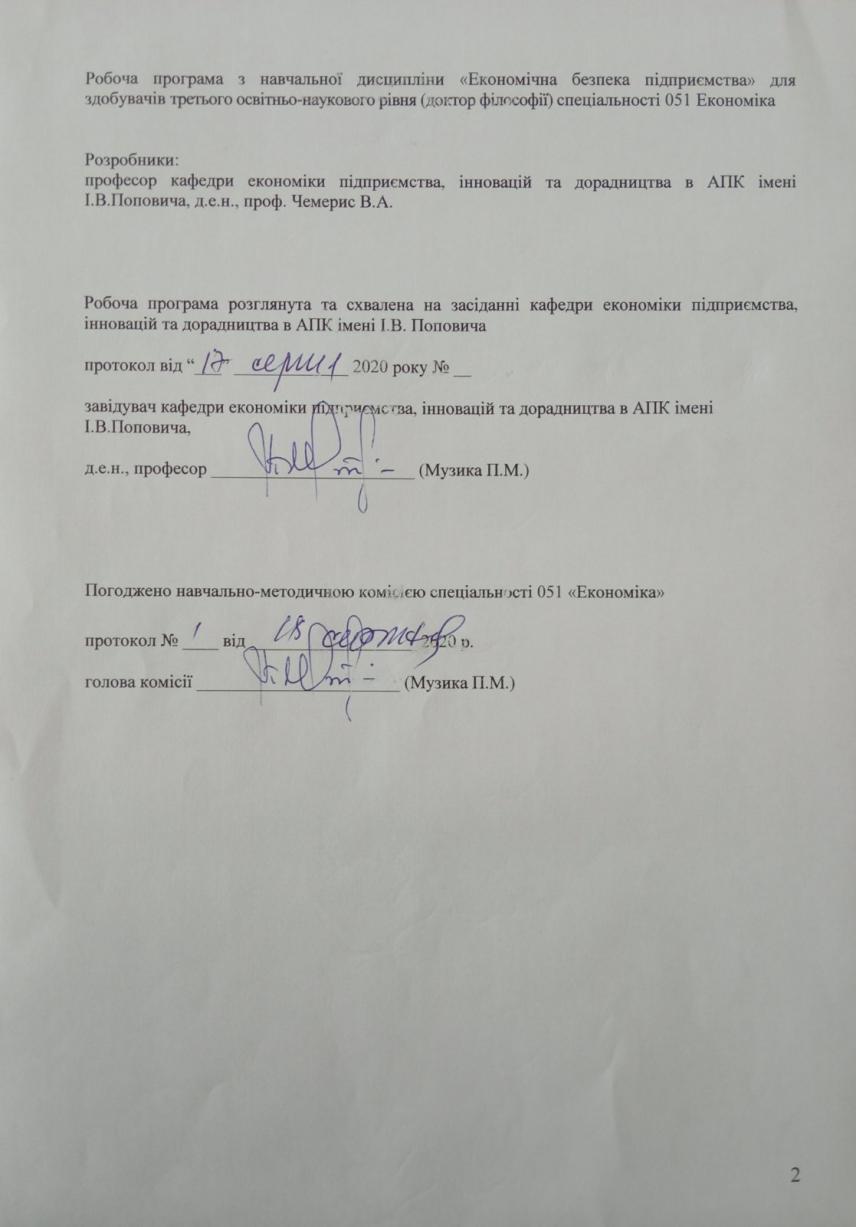 1. Опис навчальної дисципліниПримітка.Частка аудиторного навчального часу студента у відсотковому вимірі:для денної форми навчання – 33,3 %;для заочної форми навчання – 13,3 %;2. Предмет, мета і завдання дисципліни «Методи досліджень в економіці»2.1. Предмет навчальної дисципліни. Предметом дисципліни “Методи дослідження  в економіці” є система загальних принципів і підходів наукового пізнання, методи, технології пізнання, що пов'язані з науковою та практичною професійною діяльністю в сфері економіки. 	2.2. Мета вивчення дисципліни Метою вивчення дисципліни «Методи досліджень в економіці» є освоєння теоретичних засад проведення наукових досліджень та методології їх здійснення, а також набуття практичних навиків, які допоможуть здобувачам наукового ступеня доктор філософії здійснювати наукові дослідження. 2.3. Завдання вивчення дисципліни: - виробити навики застосування методології та методики наукових досліджень при підготовці магістерської роботи; - вміти організувати і проводити наукові дослідження; - вміти оформляти та представляти результати дослідницьких процесів у сфері адміністративного менеджменту. 2.4. Найменування та опис компетентностей, формування котрих забезпечує вивчення дисципліни: - здатність застосовувати напрацьовані теорією методологічні підходи та методи дослідження, кваліфіковано використовувати категорійний апарат при підготовці магістерської роботи і в майбутній професійній діяльності; - здатність вибирати та аналізувати наукову інформацію з різних джерел, оформляти та представляти результати наукового дослідження з проблематики менеджменту; - здатність організовувати процес наукового дослідження за відповідним алгоритмом, раціонально застосовувати принципи організації науково-дослідної діяльності. 2.5. Передумови для вивчення дисципліни. Передумовами успішного вивчення дисципліни «Методи  досліджень в економіці» є наявність у здобувачів глибоких, стійких та системних знань з навчальних курсів «Економіка», «Менеджмент», «Фінанси», які забезпечили такі програмні результати навчання як: - вміти застосовувати методологію та методику наукових досліджень при підготовці наукових робіт; - вміти організовувати і проводити наукові дослідження; - оформляти та представляти результати дослідницьких процесів у сфері адміністративного менеджменту та публічного управління. - розширити знання про процедури наукового дослідження; сформувати цілісне уявлення про організацію роботи дослідника при проведенні наукових досліджень різних видів. - використовувати при проведенні наукових досліджень різних методів та прийомів; - вибирати та аналізувати інформацію з різних джерел; - оформляти та представляти результати дослідницьких процесів; - набути навиків проведення наукового дослідження, його планування та подання результатів; - будувати алгоритм наукового дослідження; - знати принципи організації науково-дослідної діяльності. 2.6. Результати навчання. Випускник може демонструвати здатність використовувати методологічні підходи та методи дослідження при виконанні робіт на присудження наукового ступеня доктор філософії. Здобувач демонструє навички відбору та аналізу інформації з різних джерел, оформлення та представлення результатів наукового дослідження та  демонструє здатність організовувати процес наукового дослідження за відповідним алгоритмом.3. Структура навчальної дисципліни3.1. Розподіл навчальних занять за розділами дисципліни (денна форма навчання)3.2. Розподіл навчальних занять за розділами дисципліни(вечірня форма навчання)3.3. Лекційні заняття3.4. Лекційні заняття3.5. Практичні  заняття3.6. Самостійна робота4. Індивідуальні завдання1. Виокремити характерні особливості науки в ХХ та на початку ХХІ століття 2. Класифікувати види наукової діяльності в Україні. 3. Виокремити теоретичні та методологічні принципи науки. 4. Установити зв’язок між методологією та методами наукового дослідження. 5. Розмежувати філософські та загальнонаукові методи дослідження. 6. Проаналізувати науково-філософські концепції: синергетика і глобальний еволюціонізм. 7. Побудувати структурно-логічну схему нових підходів в теорії міжнародних відносин. 8. Сформувати категоріальний апарат за темою дипломної роботи. 9. Побудувати алгоритм наукового дослідження магістерської роботи. 10. Написати есе за темою наукового дослідження. 11. Сформувати анкету соціологічного дослідження за науковим інтересом. 12. Сформуйте бібліографічний апарат за темою наукового дослідження.5. Методи навчанняПід час викладання курсу використовуються такі методи навчання: інформаційно-ілюстративний, метод проблемного викладу, розв’язування задач та ситуаційних завдань, тестування, виступ з рефератом, а також методи інтерактивного навчання (ділові ігри, круглі столи тощо).  Основними видами навчальних занять згідно з навчальним планом є: лекції; практичні (лабораторні) заняття; семінарські заняття;самостійна позааудиторна робота студентів (СРС).6. Методи контролюФорми проведення поточної перевірки протягом семестру:усна співбесіда;письмове фронтальне опитування;письмова перевірка з урахуванням специфіки предмету;експрес-контроль (тестовий);колоквіуми;консультація з метою контролю;домашнє завдання групового чи індивідуального характеру;перевірки виконання самостійної роботи.Підсумковий (залік, екзамен) контроль проводиться лише за 100-бальною шкалою, з якою є узгодженими 4-бальна шкала і шкала ECTS (табл.1). Завдяки такому узгодженню шкал отримується один і той же об’єктивний результат оцінювання знань.7. Критерії оцінювання результатів навчання студентів7.1. Денна формаОцінювання здійснюється за 100 – бальною шкалою, національною – зараховано/не зараховано та шкалою ЕCTS.Таблиця 1Шкала оцінювання: національна та ECTSМаксимальна кількість балів за засвоєння тем з дисципліни «Методи дослідження в економіці» протягом семестру становить 100:100 (ПК) = 100;де:100 (ПК) – 100 максимальна кількість балів з поточного контролю, яку може набрати студент за семестр.Поточний контроль проводиться у формі усного опитування та письмового експрес-контролю на практичних заняттях, виступів здобувачів при обговоренні питань на семінарських заняттях, комп’ютерного тестування тощо. Критерії поточного оцінювання знань студентівБал з поточного контролю може бути змінений за рахунок заохочувальних балів:студентам, які не мають пропусків занять протягом семестру (додається 2 бали); за участь в університетських студентських олімпіадах, наукових конференціях (додається 2 бали), на міжвузівському рівні (додається 5 балів); за інші види навчально-дослідної роботи бали додаються за рішенням кафедри. 7.2. Вечірня формаРозподіл балів для студентів заочної форми є таким: 30 (ПК) + 70 (ТСР) = 100де, 30 (ПК) – 30 максимальних балів з поточного контролю (ПК), які може набрати студент під час настановчої та лабораторно-екзаменаційної сесії. 70 (ТСР) – бали за виконання тематичної самостійної роботи у міжсесійний період за програмою курсу.8. Навчально-методичне забезпеченняІнтерактивний комплекс навчально-методичного забезпечення дисципліни;Конспект лекцій на паперовому та електронному носіях;Друкований роздатковий матеріал.9. Рекомендована літератураРЕКОМЕНДОВАНІ ДЖЕРЕЛА ІНФОРМАЦІЇБазова3. Білуха М.Т. Методологія наукових досліджень : підручник для бакалаврів, магістрантів і асп. екон. спец. вищ. навч. закл. Освіти. К. : АБУ, 2002. 480 с. 4. Корбутяк В.І. Методологія системного підходу та наукових досліджень: навч. посіб. Рівне : НУВГП, 2010. 177 с. 5. Краус Н. М. Методологія та організація наукових досліджень : навч.-метод. посібник. Полтава : Оріяна, 2012. 182 с. 6. Кринецький І.І. Основи наукових досліджень. К. : Вища школа, 2011. 208 с. 7. Крушельницька О. В. Методологія та організація наукових досліджень : навч. посібник для вищих навч. Закл. К. : Кондор, 2006. 206 с. 14. Радіонова І. Ф. Методологія наукових досліджень: прикладний аспект: навч. посіб. К.: КНЕУ, 2010. 106 с. 16. Юринець В. Є. Методологія наукових досліджень : навч. посіб. Л. : ЛНУ ім. І. Франка, 2011. 180 с.Допоміжна1. Навчально-методичний комплекс з дисципліни «Методи досліджень в економіці» для здобувачів  освітнього ступеня «доктор філочофії» спеціальностей 051 Економіка. 2017р. 78с. 2. Мельник А.Ф., Лаврів Л.А. Методологія системного підходу та наукових досліджень : навчально-методичний посібник. Тернопіль, ТНЕУ, 2013. 244 с.8. Кустовська О. В. Методологія системного підходу та наукових досліджень. Тернопіль : Економічна думка, 2005. 124 с. 9. Марцин В.С. Наукознавство: підручник. К.: УБС НБУ, 2007. 579 с. 10. Марцин В.С. Основи наукових досліджень. Львів : Ромус-Поліграф, 2002. 11. Головань С. М. Методологія та організація наукових досліджень : підручник. Луганськ : Вид-во СНУ ім. В. Даля, 2011. 330 с. 12. Мигаль В. Д. Організація, методи та викладення результатів наукових досліджень: навч.-метод. посіб. Х. : ХНАДУ, 2009. 276 с. 13. Пащенко В. М. Методологія та методи наукових досліджень : навч. посіб. для студ. вищ. навч. закл. Ніжин : Аспект-Поліграф, 2010. 232 с. 15. Ходаківський Є. І. Методологія наукових досліджень в парадигмі синергетики : монографія. Житомир : Житомирський держ. технологічний ун-т, 2009. 340 с. 10. Інформаційні ресурси1.www.me.gov.ua – Міністерство економічного розвитку і торгівлі України2.www.minfin.gov.ua – Міністерство фінансів України3.www.scnm.gov.ua – Державний комітет України у справах національностей та міграцій4.www.ukrstat.gov.ua – Державний комітет статистики України5.www.niss.gov.ua – Національний інститут стратегічних досліджень6.www.iweir.org.ua – Інститут світової економіки і міжнародних відносин7.www.igls.com.ua – Інститут глобальних стратегій8.www.ier.kiev.ua – Інститут економічних досліджень і політичних консультацій9.www.lawukraine.com – База українського законодавства в Інтернет10.www.bucoda.cv.ua - Офіційний сайт Чернівецької області.11.www.nbuv.gov.ua – Національна бібліотека України ім. В.І. Вернадського11. Погодження міждисциплінарних інтеграцій навчальної дисципліни12. Зміни та доповнення до робочої програми навчальної дисципліниНайменування показниківВсього годинВсього годинНайменування показниківДенна форма навчанняЗаочна форма навчанняКількість кредитів/годин3.0 / 903.0 / 90Усього годин аудиторної роботи3012в т.ч.: лекційні заняття, год.124 практичні заняття, год.188лабораторні заняття, год––––семінарські заняття, годУсього годин самостійної роботи6078Вид контролюіспитІспитНазви розділів і темКількість годинКількість годинКількість годинКількість годинКількість годинКількість годинНазви розділів і темденна формаденна формаденна формаденна формаденна формаденна формаНазви розділів і темусьогоу тому числіу тому числіу тому числіу тому числіу тому числіНазви розділів і темусьоголплаб.інд.с. р.1234567Розділ 1. Теоретичні основи методології наукових дослідженьРозділ 1. Теоретичні основи методології наукових дослідженьРозділ 1. Теоретичні основи методології наукових дослідженьРозділ 1. Теоретичні основи методології наукових дослідженьРозділ 1. Теоретичні основи методології наукових дослідженьРозділ 1. Теоретичні основи методології наукових дослідженьРозділ 1. Теоретичні основи методології наукових дослідженьТема 1. Наука та наукові дослідження як особливий вид діяльності1222-–8Тема 2. Методологія наукових досліджень1422––10Разом за розділом 12644-–18Розділ 2. Прикладні аспекти методології та організації наукових дослідженьРозділ 2. Прикладні аспекти методології та організації наукових дослідженьРозділ 2. Прикладні аспекти методології та організації наукових дослідженьРозділ 2. Прикладні аспекти методології та організації наукових дослідженьРозділ 2. Прикладні аспекти методології та організації наукових дослідженьРозділ 2. Прикладні аспекти методології та організації наукових дослідженьРозділ 2. Прикладні аспекти методології та організації наукових дослідженьТема 1. Використання методологічних підходів та методів дослідження в сфері досліджень з економіки1422-–10Тема 4. Підготовка та організація досліджень2024-–14Тема 2. Інформаційне забезпечення, систематизація, опрацювання та аналіз матеріалів наукового (економічного) дослідження1624-–10Тема 4. Оформлення результатів наукового дослідження та оцінка їх ефективності1424-–8Разом за розділом 264814-–42Усього годин901218-–60Назви розділів і темКількість годинКількість годинКількість годинКількість годинКількість годинКількість годинНазви розділів і темвечірня формавечірня формавечірня формавечірня формавечірня формавечірня формаНазви розділів і темусьогоу тому числіу тому числіу тому числіу тому числіу тому числіНазви розділів і темусьоголплаб.інд.с. р.1234567Розділ 1. Теоретичні основи методології наукових дослідженьРозділ 1. Теоретичні основи методології наукових дослідженьРозділ 1. Теоретичні основи методології наукових дослідженьРозділ 1. Теоретичні основи методології наукових дослідженьРозділ 1. Теоретичні основи методології наукових дослідженьРозділ 1. Теоретичні основи методології наукових дослідженьРозділ 1. Теоретичні основи методології наукових дослідженьТема 1. Наука та наукові дослідження як особливий вид діяльності120,51-–10,5Тема 2. Методологія наукових досліджень140,51––12,5Разом за розділом 12612-–23Розділ 2. Прикладні аспекти методології та організації наукових дослідженьРозділ 2. Прикладні аспекти методології та організації наукових дослідженьРозділ 2. Прикладні аспекти методології та організації наукових дослідженьРозділ 2. Прикладні аспекти методології та організації наукових дослідженьРозділ 2. Прикладні аспекти методології та організації наукових дослідженьРозділ 2. Прикладні аспекти методології та організації наукових дослідженьРозділ 2. Прикладні аспекти методології та організації наукових дослідженьТема 1. Використання методологічних підходів та методів дослідження в сфері досліджень з економіки140,51-–12,5Тема 4. Підготовка та організація досліджень2011-–18Тема 2. Інформаційне забезпечення, систематизація, опрацювання та аналіз матеріалів наукового (економічного) дослідження160,52-–13,5Тема 4. Оформлення результатів наукового дослідження та оцінка їх ефективності1412-–11Разом за розділом 26436-–55Усього годин9048-–78№з/пНазви тем та короткий зміст за навчальною програмоюКількістьГодин№з/пНазви тем та короткий зміст за навчальною програмоюДФНРозділ 1. Теоретичні основи методології наукових дослідженьРозділ 1. Теоретичні основи методології наукових дослідженьРозділ 1. Теоретичні основи методології наукових досліджень1Тема 1. Наука та наукові дослідження як особливий вид діяльностіНаука як особливий вид діяльності. Функції науки, наукова істина, практика, наукова парадигма. Підходи до вивчення явищ: детермінований, стохастичний; науково-дослідницький, інноваційний. Наукові знання і їх відмінність від звичайних знань. Основні теорії наукового пізнання. Наукова творчість та її особливості. Поняття наукового дослідження. Об’єкт, суб’єкт і предмет наукових досліджень. Види та рівні наукових досліджень. Класифікація наукових досліджень. Економічні дослідження, дослідження. Форми та способи проведення наукових досліджень. Література: [1, с. 11-19]22.Тема 2. Методологія наукових дослідженьПоняття методології. Основні категорії, що визначають методологію досліджень. Докази в методології наукових досліджень. Структура методологічного дослідження. Практична діяльність як об'єкт дослідження. Методологія дослідження, її функції, основні принципи. Фундаментальна (філософська) методологія. Діалектика як метод пізнання природи, суспільства та мислення. Загальнонаукова методологія, її принципи(історичний, термінологічний, системний, функціональний, пізнавальний та ін.). Конкретнонаукова методологія. Метод в науковому дослідженні. Методологічні підходи в дослідженні: гносеологічний, історичний, компаративний, синергічний, системний підхід. Поняття системи та її властивості. Основні характерні особливості систем. Властивості системи: загальність і абстрактність, цілісність і подільність, еквіпотенційність, емерджентність, ієрархічність, залежність від зовнішнього середовища, самостійність та відкритість, цілеспрямованість, надійність, розмірність. Ієрархія системи. Внутрішня архітектура системи. Структурний склад системи, структурна детермінованість, динамічна змінюваність системи. Підсистеми, надсистеми, ієрархія результатів. Структура системи. Сутність, завдання та особливості етапів системного аналізу. Алгоритм проведення системного аналізу. Дослідження як система. Методика і техніка дослідження. Спостереження, порівняння, вимірювання, експеримент, опитування, формальні методи. Методи емпіричного дослідження. Методи теоретичного дослідження. Особливості методів, що застосовуються на теоретичному та емпіричному рівнях дослідження з виходом на практику. Критерії вибору конкретних методів і підходів до їх використання у наукових дослідженнях. Специфіка методології економічних досліджень. Методи економічних досліджень. Наукові дослідження та інноваційні процеси: їх взаємозв’язок. Література: [1, с. 19-44; 2]2Разом за розділом 1Разом за розділом 14Розділ 2. Прикладні аспекти методології та організації наукових дослідженьРозділ 2. Прикладні аспекти методології та організації наукових дослідженьРозділ 2. Прикладні аспекти методології та організації наукових досліджень3.Тема 3. Використання методологічних підходів та методів дослідження в економіціДослідження в економіці як основа імплементації інновацій в практику Використання гносеологічного, компаративного, синергетичного підходів в дослідженнях зекономіки. Системний підхід та системний аналіз в дослідженнях. Використання експертних та фактографічних методів дослідження в економіці. Методи прогнозування і моделювання та їх застосування в економіці.. Література: [1, с. 19-44]24.Тема 4. Підготовка та організація дослідженьОрганізаційна структура управління науковою діяльністю. Основні тенденції розвитку організації науки. Загальні проблеми розвитку організації науки на сучасному етапі. Трансформація організаційних структур управління науковою діяльністю в зарубіжних країнах і в Україні в умовах формування „економіки знань”. Науково-дослідницький та інноваційний процес. Дослідження як процес. Принципи організації наукових досліджень. Організація управління науководослідним процесом. Об’єкт і предмет дослідження, дослідник, тема та мета дослідження. Наукова проблема та обґрунтування теми дослідження. Вибір теми. Критерії вибору теми наукового дослідження, порядок її конкретизації і затвердження. Вибір об’єкта дослідження. Етапи і стадії дослідницького процесу. Планування дослідження, стадії дослідницького процесу: організаційна, дослідницька, узагальнення, експериментальна перевірка та реалізація дослідження. Підготовчий етап наукових досліджень. Робочий план. Складання плану та робочого плану. Особливості плану досліджень при: виконанні науково-дослідних тем, при виконанні дисертацій, при виконанні дипломних (магістерських) робіт. Робота з каталогами. Етап безпосереднього дослідження. Процес дослідження. Літературний опис. Вимоги до літературного опису. Аналіз джерел інформації. Бібліографічний пошук, контент-аналіз, аналіз документів, вивчення, фіксація. Експеримент в наукових дослідженнях. Прийоми викладання наукових матеріалів. Новизна, зміст і практичне значення наукових досліджень. Апробація. Підготовка до захисту. Вимоги ергономіки щодо організації наукових досліджень. Основні напрямки економічних досліджень. Особливості організації наукових досліджень в економіці. Література: [1, с. 44-57; 2]25.Тема 5. Інформаційне забезпечення, систематизація, опрацювання та аналіз матеріалів наукового (економічного) дослідженняПоняття і класифікація інформаційного забезпечення наукових досліджень. Наукова економічна інформація та її класифікація. Документальні джерела інформації та їх використання у науковому дослідженні. Вимоги до роботи над літературними джерелами. Визначення системи показників, що підлягають збору в процесі дослідження. Організація збору і документальне оформлення інформації. Порядок обробки інформації в економічних дослідженнях із застосуванням ЕОМ. Інтернет як джерело інформації. Проведення аналітичної роботи в науково-дослідному процесі. Література: [1, с. 57-64]26.Тема 6. Оформлення результатів наукових досліджень та оцінка їх ефективностіСистематизація результатів наукових досліджень. Процес підготовки результатів наукових досліджень (звіту про НДР, дисертації, дипломної (магістерської) роботи, монографії). Структура магістерської роботи. Вимоги до оформлення магістерської роботи. Подання текстового матеріалу. Загальні правила подання ілюстрацій. Подання таблиць. Загальні правила подання формул. Цитування та посилання на використані джерела. Правила оформлення додатків. Апробація результатів дослідження. Презентація результатів дослідження. Графік підготовки роботи до захисту. Наукове керівництво. Рецензування. Процедура захисту результатів наукових досліджень (звіту про НДР, дисертації, дипломної (магістерської) роботи). Впровадження результатів завершених наукових досліджень. Ефективність результатів наукових досліджень та її критерії. Оцінювання результатів наукових досліджень. Література: [1, с. 65-77]2Разом за розділом 2Разом за розділом 28Усього годинУсього годин12№з/пНазви тем та короткий зміст за навчальною програмоюКількістьгодин№з/пНазви тем та короткий зміст за навчальною програмоювечірня форманавчанняРозділ 1. Теоретичні основи методології наукових дослідженьРозділ 1. Теоретичні основи методології наукових дослідженьРозділ 1. Теоретичні основи методології наукових досліджень1Тема 1. Наука та наукові дослідження як особливий вид діяльностіНаука як особливий вид діяльності. Функції науки, наукова істина, практика, наукова парадигма. Підходи до вивчення явищ: детермінований, стохастичний; науково-дослідницький, інноваційний. Наукові знання і їх відмінність від звичайних знань. Основні теорії наукового пізнання. Наукова творчість та її особливості. Поняття наукового дослідження. Об’єкт, суб’єкт і предмет наукових досліджень. Види та рівні наукових досліджень. Класифікація наукових досліджень. Економічні дослідження, дослідження. Форми та способи проведення наукових досліджень. Література: [1, с. 11-19]0,52.Тема 2. Методологія наукових дослідженьПоняття методології. Основні категорії, що визначають методологію досліджень. Докази в методології наукових досліджень. Структура методологічного дослідження. Практична діяльність як об'єкт дослідження. Методологія дослідження, її функції, основні принципи. Фундаментальна (філософська) методологія. Діалектика як метод пізнання природи, суспільства та мислення. Загальнонаукова методологія, її принципи(історичний, термінологічний, системний, функціональний, пізнавальний та ін.). Конкретнонаукова методологія. Метод в науковому дослідженні. Методологічні підходи в дослідженні: гносеологічний, історичний, компаративний, синергічний, системний підхід. Поняття системи та її властивості. Основні характерні особливості систем. Властивості системи: загальність і абстрактність, цілісність і подільність, еквіпотенційність, емерджентність, ієрархічність, залежність від зовнішнього середовища, самостійність та відкритість, цілеспрямованість, надійність, розмірність. Ієрархія системи. Внутрішня архітектура системи. Структурний склад системи, структурна детермінованість, динамічна змінюваність системи. Підсистеми, надсистеми, ієрархія результатів. Структура системи. Сутність, завдання та особливості етапів системного аналізу. Алгоритм проведення системного аналізу. Дослідження як система. Методика і техніка дослідження. Спостереження, порівняння, вимірювання, експеримент, опитування, формальні методи. Методи емпіричного дослідження. Методи теоретичного дослідження. Особливості методів, що застосовуються на теоретичному та емпіричному рівнях дослідження з виходом на практику. Критерії вибору конкретних методів і підходів до їх використання у наукових дослідженнях. Специфіка методології економічних досліджень. Методи економічних досліджень. Наукові дослідження та інноваційні процеси: їх взаємозв’язок. Література: [1, с. 19-44; 2]0,5Разом за розділом 1Разом за розділом 11Розділ 2. Прикладні аспекти методології та організації наукових дослідженьРозділ 2. Прикладні аспекти методології та організації наукових дослідженьРозділ 2. Прикладні аспекти методології та організації наукових досліджень3.Тема 3. Використання методологічних підходів та методів дослідження в економіціДослідження в економіці як основа імплементації інновацій в практику. Використання гносеологічного, компаративного, синергетичного підходів в дослідженнях з еконогміки. Системний підхід та системний аналіз в дослідженнях. Використання експертних та фактографічних методів дослідження в економіці. Методи прогнозування і моделювання та їх застосування в економіці.. Література: [1, с. 19-44]0,54.Тема 4. Підготовка та організація дослідженьОрганізаційна структура управління науковою діяльністю. Основні тенденції розвитку організації науки. Загальні проблеми розвитку організації науки на сучасному етапі. Трансформація організаційних структур управління науковою діяльністю в зарубіжних країнах і в Україні в умовах формування „економіки знань”. Науково-дослідницький та інноваційний процес. Дослідження як процес. Принципи організації наукових досліджень. Організація управління науководослідним процесом. Об’єкт і предмет дослідження, дослідник, тема та мета дослідження. Наукова проблема та обґрунтування теми дослідження. Вибір теми. Критерії вибору теми наукового дослідження, порядок її конкретизації і затвердження. Вибір об’єкта дослідження. Етапи і стадії дослідницького процесу. Планування дослідження, стадії дослідницького процесу: організаційна, дослідницька, узагальнення, експериментальна перевірка та реалізація дослідження. Підготовчий етап наукових досліджень. Робочий план. Складання плану та робочого плану. Особливості плану досліджень при: виконанні науково-дослідних тем, при виконанні дисертацій, при виконанні дипломних (магістерських) робіт. Робота з каталогами. Етап безпосереднього дослідження. Процес дослідження. Літературний опис. Вимоги до літературного опису. Аналіз джерел інформації. Бібліографічний пошук, контент-аналіз, аналіз документів, вивчення, фіксація. Експеримент в наукових дослідженнях. Прийоми викладання наукових матеріалів. Новизна, зміст і практичне значення наукових досліджень. Апробація. Підготовка до захисту. Вимоги ергономіки щодо організації наукових досліджень. Основні напрямки економічних досліджень. Особливості організації наукових досліджень в економіці. Література: [1, с. 44-57; 2]15.Тема 5. Інформаційне забезпечення, систематизація, опрацювання та аналіз матеріалів наукового (економічного) дослідженняПоняття і класифікація інформаційного забезпечення наукових досліджень. Наукова економічна інформація та її класифікація. Документальні джерела інформації та їх використання у науковому дослідженні. Вимоги до роботи над літературними джерелами. Визначення системи показників, що підлягають збору в процесі дослідження. Організація збору і документальне оформлення інформації. Порядок обробки інформації в економічних дослідженнях із застосуванням ЕОМ. Інтернет як джерело інформації. Проведення аналітичної роботи в науково-дослідному процесі.Література: [1, с. 57-64]0,56.Тема 6. Оформлення результатів наукових досліджень та оцінка їх ефективностіСистематизація результатів наукових досліджень. Процес підготовки результатів наукових досліджень (звіту про НДР, дисертації, дипломної (магістерської) роботи, монографії). Структура магістерської роботи. Вимоги до оформлення магістерської роботи. Подання текстового матеріалу. Загальні правила подання ілюстрацій. Подання таблиць. Загальні правила подання формул. Цитування та посилання на використані джерела. Правила оформлення додатків. Апробація результатів дослідження. Презентація результатів дослідження. Графік підготовки роботи до захисту. Наукове керівництво. Рецензування. Процедура захисту результатів наукових досліджень (звіту про НДР, дисертації, дипломної (магістерської) роботи). Впровадження результатів завершених наукових досліджень. Ефективність результатів наукових досліджень та її критерії. Оцінювання результатів наукових досліджень. Література: [1, с. 65-77]1Разом за розділом 2Разом за розділом 23Усього годинУсього годин4№кількістьгодинз/пНазви тем та короткий зміст за навчальною програмоюДФНВФНРозділ 1. Теоретичні основи методології наукових досліджень1.Тема 1. Наука та наукові дослідження як особливий вид діяльностіНаука як особливий вид діяльності. Функції науки, наукова істина, практика, наукова парадигма. Підходи до вивчення явищ: детермінований, стохастичний; науководослідницький, інноваційний. Наукові знання і їх відмінність від звичайних знань. Основні теорії наукового пізнання. Наукова творчість та її особливості. Поняття наукового дослідження. Об’єкт, суб’єкт і предмет наукових досліджень. Види та рівні наукових досліджень. Класифікація наукових досліджень. Економічні дослідження. Форми та способи проведення наукових досліджень. Література: [1, с. 11-19]212.Тема 2. Методологія наукових дослідженьПоняття методології. Основні категорії, що визначають методологію досліджень. Практична діяльність як об'єкт дослідження. Методологія дослідження, її функції, основні принципи. Фундаментальна (філософська) методологія. Діалектика як метод пізнання природи, суспільства та мислення. Загальнонаукова методологія, її принципи (історичний, термінологічний, системний, функціональний, пізнавальний та ін.). Конкретно-наукова методологія. Метод в науковому дослідженні. Методологічні підходи в дослідженні: гносеологічний, історичний, компаративний, синергічний, системний підхід. Поняття системи та її властивості. Основні характерні особливості систем. Структурний склад системи, структурна детермінованість, динамічна змінюваність системи.  Підсистеми, надсистеми, ієрархія результатів. Алгоритм проведення системного аналізу. Методи економічних досліджень. Наукові дослідження та інноваційні процеси: їх взаємозв’язок. Література: [1, с. 19-44]21Разом за розділом 142Розділ 2. Прикладні аспекти методології та організації наукових досліджень3.Тема 3. Використання методологічних підходів та методів дослідження в економіціДослідження в економіці як основа імплементації інновацій в практичну діяльність підприємств. Використання гносеологічного, компаративного, синергетичного підходів в дослідженнях з менеджменту. Системний підхід та системний аналіз в дослідженнях з економіки. Використання експертних та фактографічних методів дослідження в економіці. Методи прогнозування і моделювання та їх застосування. Література: [1, с. 19-44]214.Тема 4. Підготовка та організація дослідженьОрганізаційна структура управління науковою діяльністю.  Принципи організації наукових досліджень. Організація управління науково-дослідним процесом. Об’єкт і предмет дослідження, дослідник, тема та мета дослідження. Наукова проблема та обґрунтування теми дослідження. Етапи і стадії дослідницького процесу. Планування дослідження, стадії дослідницького процесу: організаційна, дослідницька, узагальнення, експериментальна перевірка та реалізація дослідження. Літературний опис. Вимоги до літературного опису. Аналіз джерел інформації. Бібліографічний пошук, контент-аналіз, аналіз документів, вивчення, фіксація.  Експеримент в наукових дослідженнях. Прийоми викладання наукових матеріалів. Вимоги ергономіки щодо організації наукових досліджень. Основні напрямки економічних досліджень. Особливості організації наукових досліджень в економіці. Література: [1, с. 44-57]415.Тема 5. Інформаційне забезпечення, систематизація, опрацювання та аналіз матеріалів наукового (економічного) дослідженняПоняття і класифікація інформаційного забезпечення наукових досліджень. Наукова економічна інформація та її класифікація. Документальні джерела інформації та їх використання у науковому дослідженні. Вимоги до роботи над літературними джерелами. Визначення системи показників, що підлягають збору в процесі дослідження. Організація збору і документальне оформлення інформації. Порядок обробки інформації в економічних дослідженнях із застосуванням ЕОМ. Інтернет як джерело інформації. Проведення аналітичної роботи в науково-дослідному процесі. Література: [1, с. 57-64]426.Тема 6. Оформлення результатів наукових досліджень та оцінка їх ефективностіСистематизація результатів наукових досліджень. Процес підготовки результатів наукових досліджень (звіту про НДР, дисертації, дипломної (магістерської) роботи, монографії). Структура магістерської роботи. Вимоги до оформлення магістерської роботи. Подання текстового матеріалу. Загальні правила подання ілюстрацій, таблиць, формул. Цитування та посилання на використані джерела. Правила оформлення додатків. Апробація результатів дослідження. Презентація результатів дослідження. Графік підготовки роботи до захисту. Наукове керівництво. Рецензування. Процедура захисту результатів наукових досліджень (звіту про НДР, дисертації, дипломної (магістерської) роботи). Впровадження результатів завершених наукових досліджень. Ефективність результатів наукових досліджень та її критерії. Оцінювання результатів наукових досліджень. Література: [1, с. 65-77]42Разом за розділом 2146Усього годин188№кількістьгодинз/пНазви тем та короткий зміст за навчальною програмоюДФНВФНРозділ 1. Теоретичні основи методології наукових досліджень1.Тема 1. Наука та наукові дослідження як особливий вид діяльностіНаука як особливий вид діяльності. Функції науки, наукова істина, практика, наукова парадигма. Підходи до вивчення явищ: детермінований, стохастичний; науководослідницький, інноваційний. Наукові знання і їх відмінність від звичайних знань. Основні теорії наукового пізнання. Наукова творчість та її особливості. Поняття наукового дослідження. Об’єкт, суб’єкт і предмет наукових досліджень. Види та рівні наукових досліджень. Класифікація наукових досліджень. Економічні дослідження. Форми та способи проведення наукових досліджень. Література: [1, с. 11-19]892.Тема 2. Методологія наукових дослідженьПоняття методології. Основні категорії, що визначають методологію досліджень. Практична діяльність як об'єкт дослідження. Методологія дослідження, її функції, основні принципи. Фундаментальна (філософська) методологія. Діалектика як метод пізнання природи, суспільства та мислення. Загальнонаукова методологія, її принципи (історичний, термінологічний, системний, функціональний, пізнавальний та ін.). Конкретно-наукова методологія. Метод в науковому дослідженні. Методологічні підходи в дослідженні: гносеологічний, історичний, компаративний, синергічний, системний підхід. Поняття системи та її властивості. Основні характерні особливості систем. Структурний склад системи, структурна детермінованість, динамічна змінюваність системи.  Підсистеми, надсистеми, ієрархія результатів. Алгоритм проведення системного аналізу. Методи економічних досліджень. Наукові дослідження та інноваційні процеси: їх взаємозв’язок. Література: [1, с. 19-44]89Разом за розділом 11618Розділ 2. Прикладні аспекти методології та організації наукових досліджень3.Тема 3. Використання методологічних підходів та методів дослідження в економіціДослідження в економіці як основа імплементації інновацій в практичну діяльність підприємств. Використання гносеологічного, компаративного, синергетичного підходів в дослідженнях з менеджменту. Системний підхід та системний аналіз в дослідженнях з економіки. Використання експертних та фактографічних методів дослідження в економіці. Методи прогнозування і моделювання та їх застосування. Література: [1, с. 19-44]10124.Тема 4. Підготовка та організація дослідженьОрганізаційна структура управління науковою діяльністю.  Принципи організації наукових досліджень. Організація управління науково-дослідним процесом. Об’єкт і предмет дослідження, дослідник, тема та мета дослідження. Наукова проблема та обґрунтування теми дослідження. Етапи і стадії дослідницького процесу. Планування дослідження, стадії дослідницького процесу: організаційна, дослідницька, узагальнення, експериментальна перевірка та реалізація дослідження. Літературний опис. Вимоги до літературного опису. Аналіз джерел інформації. Бібліографічний пошук, контент-аналіз, аналіз документів, вивчення, фіксація.  Експеримент в наукових дослідженнях. Прийоми викладання наукових матеріалів. Вимоги ергономіки щодо організації наукових досліджень. Основні напрямки економічних досліджень. Особливості організації наукових досліджень в економіці. Література: [1, с. 44-57]12185.Тема 5. Інформаційне забезпечення, систематизація, опрацювання та аналіз матеріалів наукового (економічного) дослідженняПоняття і класифікація інформаційного забезпечення наукових досліджень. Наукова економічна інформація та її класифікація. Документальні джерела інформації та їх використання у науковому дослідженні. Вимоги до роботи над літературними джерелами. Визначення системи показників, що підлягають збору в процесі дослідження. Організація збору і документальне оформлення інформації. Порядок обробки інформації в економічних дослідженнях із застосуванням ЕОМ. Інтернет як джерело інформації. Проведення аналітичної роботи в науково-дослідному процесі. Література: [1, с. 57-64]12146.Тема 6. Оформлення результатів наукових досліджень та оцінка їх ефективностіСистематизація результатів наукових досліджень. Процес підготовки результатів наукових досліджень (звіту про НДР, дисертації, дипломної (магістерської) роботи, монографії). Структура магістерської роботи. Вимоги до оформлення магістерської роботи. Подання текстового матеріалу. Загальні правила подання ілюстрацій, таблиць, формул. Цитування та посилання на використані джерела. Правила оформлення додатків. Апробація результатів дослідження. Презентація результатів дослідження. Графік підготовки роботи до захисту. Наукове керівництво. Рецензування. Процедура захисту результатів наукових досліджень (звіту про НДР, дисертації, дипломної (магістерської) роботи). Впровадження результатів завершених наукових досліджень. Ефективність результатів наукових досліджень та її критерії. Оцінювання результатів наукових досліджень. Література: [1, с. 65-77]1017Разом за розділом 24471Усього годин6079Сума балів за всі види навчальної діяльностіОцінка ECTSОцінка за національною шкалоюОцінка за національною шкалоюСума балів за всі види навчальної діяльностіОцінка ECTSдля екзамену, курсового проекту (роботи), практикидля заліку90 – 100Авідмінно  Зараховано82-89Вдобре Зараховано74-81Сдобре Зараховано64-73Dзадовільно Зараховано60-63Е задовільно Зараховано35-59FXнезадовільно з можливістю повторного складанняне зараховано з можливістю повторного складання0-34Fнезадовільно з обов’язковим повторним вивченням дисциплінине зараховано з обов’язковим повторним вивченням дисципліниОцінкаКритерії оцінювання5 ("відмінно")В повному обсязі володіє навчальним матеріалом, вільно самостійно та аргументовано його викладає під час усних виступів та письмових відповідей, глибоко та всебічно розкриває зміст теоретичних питань та практичних/розрахункових завдань, використовуючи при цьому нормативну, обов’язкову та додаткову літературу. Правильно вирішив усі завдання. Студент здатен виділяти суттєві ознаки вивченого за допомогою операцій синтезу, аналізу, виявляти причинно- наслідкові зв’язки, формувати висновки і узагальнення, вільно оперувати фактами і відомостями.4 ("добре")Достатньо повно володіє навчальним матеріалом, обґрунтовано його викладає під час усних виступів та письмових відповідей, в основному розкриває зміст теоретичних питань та практичних завдань, використовуючи при цьому нормативну та обов’язкову літературу. Але при викладанні деяких питань не вистачає достатньої глибини та аргументації, допускаються при цьому окремі несуттєві неточності та незначні помилки. Правильно вирішив більшість розрахункових/тестових завдань. Студент здатен виділяти суттєві ознаки вивченого за допомогою операцій синтезу, аналізу, виявляти причинно- наслідкові зв’язки, у яких можуть бути окремі несуттєві помилки, формувати висновки і узагальнення, вільно оперувати фактами та відомостями.3 ("задовільно")В цілому володіє навчальним матеріалом, викладає його основний зміст під час усних виступів та письмових розрахунків, але без глибокого всебічного аналізу, обґрунтування та аргументації, допускаючи при цьому окремі суттєві неточності та помилки.2 ("незадовільно")Не в повному обсязі володіє навчальним матеріалом. Фрагментарно, поверхово (без аргументації та обґрунтування) викладає його під час усних виступів та письмових розрахунків, недостатньо розкриває зміст теоретичних питань та практичних завдань, допускаючи при цьому суттєві неточності, правильно вирішив окремі розрахункові/тестові завдання. Безсистемне відділення випадкових ознак вивченого; невміння робити найпростіші операції аналізу і синтезу; робити узагальнення, висновки.№ з/пНавчальні дисципліни, що забезпечують дануКафедраПрізвище та ініціали відповідального викладачаПідпис викладача1.Сучасна економічна теоріяІсторії України, економічної теорії та туризмуГримак О.Я.Управління економічною діяльністю та стратегії бізнесуЕкономіки підприємства, інновацій та дорадництва в АПКМузика П.М.№ з/пНавчальні дисципліни, забезпечувані даноюКафедраПрізвище та ініціали відповідального викладачаПідпис викладача1.Системний аналіз в економіці та управлінніЕкономіки підприємства, інновацій та дорадництва в АПКДадак О.О.2.Концепції та моделі розвитку соціально-економічних системЕкономіки підприємства, інновацій та дорадництва в АПКБерезівський Я.П.3.4.5.6.7.№з/пЗміст внесених змін (доповнень)Дата і № протоколузасідання кафедриПідпис зав. кафедри1.2.3.4.5. 